NKÜFEN BİLİMLERİ ENSTİTÜSÜ MÜDÜRLÜĞÜNDENDUYURUÜniversitemiz Rektörlüğü tarafından bildirilen ve aşağıda sunulan Yükseköğretim Kurulu Başkanlığının yazısı uyarınca; bilimsel çalışmalarda tekrarların önlenmesi bakımından, yazılma süreci devam eden tezlerin de bilim ve araştırma çevrelerine duyurulmasının yararlı olacağı düşüncesinden hareketle, yenilenen “Tez Otomasyon Sisteminde”  “Hazırlanmakta Olan Tezler” kısmının aktif hale geldiği ve bu nedenle tez konusu önerisi (Yüksek Lisans programında tez çalışma planı, doktora programında tez önerisi) onaylanan lisansüstü öğrencilerin, tezleri ile ilgili bilgileri gecikmeden YÖK Tez Otomasyon Sistemine girmeleri gerektiği bildirilmiştir.Enstitü Yönetim Kuruluna sunulmuş ve onaylanmış tez çalışmaları 2013 yılı Eylül ayı itibariyle web sitemizde duyurulmaya başlamıştır. Halen tez çalışması devam eden tüm öğrencilerimizin https://tez.yok.gov.tr/UlusalTezMerkezi adresinde bulunan “Tez Veri Giriş Formunu” doldurmaları önemle rica olunur. NKÜ FEN BİLİMLERİ ENSTİTÜSÜ MÜDÜRLÜĞÜ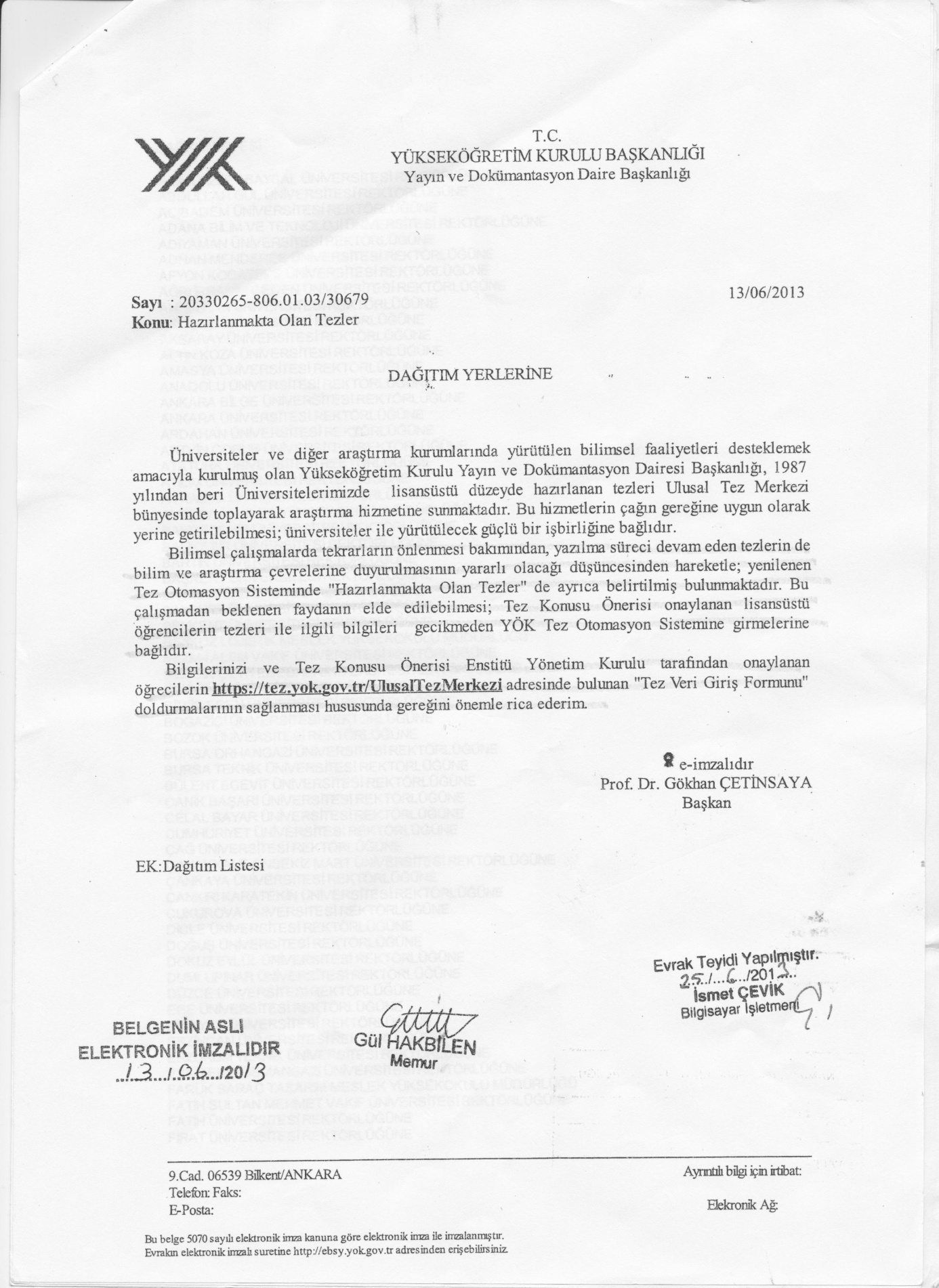 